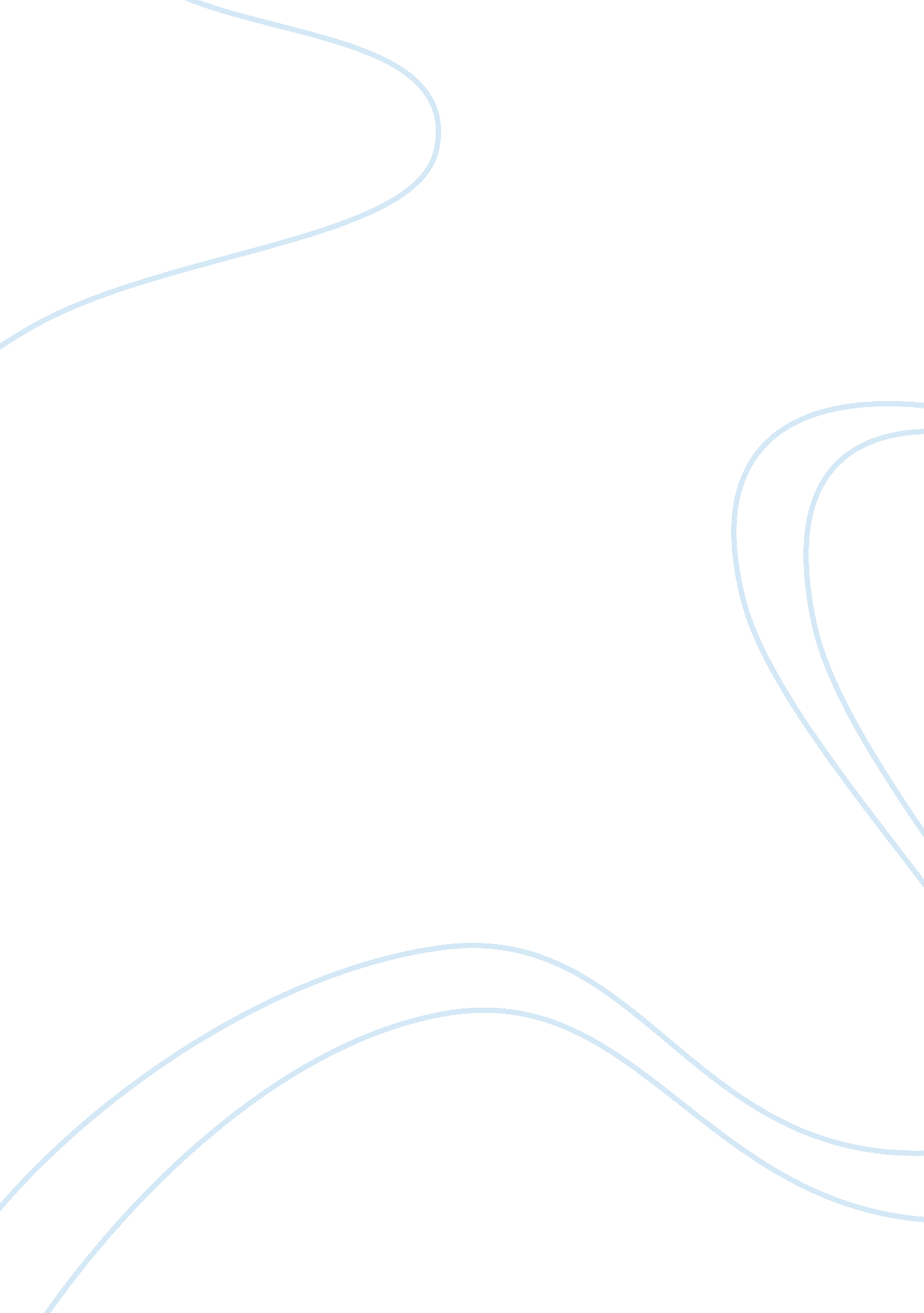 How ethical can hr managers business essayProfession, Manager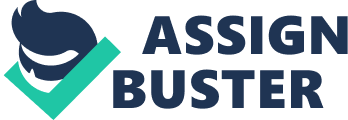 \n[toc title="Table of Contents"]\n \n \t Introduction \n \t Employee Email Monitoring \n \t Drug Testing \n \t Baning faith in the workplace \n \t Bibliography \n \n[/toc]\n \n Concentrating on professional codifications of moralss in HR, this paper establishes a foundation for understanding the contents of these codifications and for future research in this country. Three chief cardinal issues including workplace monitoring of employee electronic mail, drug testing, and censoring faith within the workplace have been analysed. The resulting word pictures revealed that these issues advocate five chief rules related to unity, legality, proficiency, trueness, and confidentiality. In add-on, this paper provides guidelines for appropriate policy formation, the CEO 's duties and there legal duties in each of these state of affairss, and executions are identified with recommendations for how the administration can better its corporate civilization by implementing appropriate ethic plan. Introduction Human resource directors are expected to decide workplace differences and present workplace justness. The primary mechanism by which this occurs is the workplace difference declaration process which by and large calls for a impersonal 3rd individual to help in deciding the difference. We argue that ethical decision-making to decide struggle is challenged both by the built-in nature of human resource direction and the extent to which HR directors carry out ethical issues. Human resource directors perform a scope of functions, such as 'strategic spouse ' , which can be at odds with that of the 'employee title-holder ' function, and as they represent the house, they can non be considered impersonal go-betweens of workplace struggles. The tensenesss in the function raise ethical inquiries. We argue and discuss about the assortments of ethical and non-ethical stance an HR director may do. The statement is made that an apprehension of ethical decision-making in human resource direction warrants the geographic expedition of the kineticss affecting ethical inactivity, non merely the kineticss of ethical action. The paper considers the impact of these alterations on human resource development. Some of the countries in which an administration 's societal and ethical duty can embrace HR patterns are explored and possible HR responses to the issues and concerns raised are discussed. As we seek to turn to that spread. Two cardinal recommendations are that ethical conventions are to the full addressed by the HR profession and that moralss be integrated into the administration 's strategic procedure. Employee Email Monitoring Ethical motives has become an of import issue for modern administration as they face the built-in struggles between the ends of net income maximization and societal duty ( Vickers, 2005 ) . Harmonizing to Australian Human Resources Institute ( 2007 ) , `` Intruding into employees ' private lives can potentially sabotage employees ' regard for their employers and destroy antecedently good working relationships. '' However, employers must be able to recognize their day-to-day duties such as: Keeping the company 's professional repute and image Keeping employee productiveness Preventing and detering sexual or other illegal workplace torment Preventing `` cyberstalking '' by employees Preventing possible calumny liability Preventing employee revelation of trade secrets and other confidential information Avoiding right of first publication and other rational belongings violation from employees illicitly downloading package In today 's progressively working environment employees are expected to be able to entree electronic mail and cyberspace installations 24/7. However, the maltreatment of these systems by employees can hold a damaging consequence and serious legal deductions for employers. Administrations frequently hold a wealth of confidential information belonging to them and 3rd parties such as clients and providers. Frequently much of an administration 's confidential information is held in electronic format. The unauthorized release of information via electronic mail nowadayss a existent job for employers. Employees must understand the hazards to the employer 's concern if confidentiality is broken ( Muckle, 2003 ) . Figure 1 below shows the pros and cons of holding an email monitoring policy. These legal issues are existent and valid and monitoring could most probably be necessary for curtailing privateness and torment in the workplace. However, monitoring is a two-edged blade. Presently, employers are non apt for torment unless they are made cognizant that torment is happening. If an administration proctors employees so the administration must presume the duties for the all content it monitors, whether an employee brings an issue to the administration 's attending or non. Employers are happening it difficult to carry through their duties and moving ethical at the same clip. Not monitoring could be seen as negligent while supervising but non moving on misdemeanors is negligent. Executions In order to avoid liability and to understate the hazards in employee 's usage of electronic mail, employers should `` take all necessary stairss to extinguish any sensible outlook of privateness that employees may hold refering their usage of company e-mail systems '' ( Ciocchetti, 2001 ) . This can be done through a elaborate and clearly written electronic policy that is distributed on a regular basis to employees. This policy should inform employees about several things: A statement in the policy declaring that the employer 's emailing system is the employer 's belongings, to be used for the intent of fostering employer 's concern. The policy should province whether personal electronic mails are permitted, and specify any restrictions on personal usage of the system An account of the regulations regulating the usage of the e-mail system The employer 's ability and right to supervise, record and reexamine all communications sent by employees over the company 's e-mail system. A statement saying that the employee has no outlook to privacy sing any e-mails sent, received, or stored at the workplace Drug Testing A survey from Joseph Rowtree Foundation ( 2004 ) has shown that employers or HR directors have a legitimate involvement in drug and intoxicant usage amongst their employees in a restricted set of fortunes merely. These fortunes are: Where employees are prosecuting in illegal activities in the workplace ; Where employees are really intoxicated in work hours ; Where drug or intoxicant usage is ( otherwise ) holding a incontrovertible impact on employees ' public presentation that goes beyond a threshold of acceptableness ; Where the nature of the work is such that any responsible employer would be expected to take all sensible stairss to understate the hazard of accident ; and Where the nature of the work is such that the populace is entitled to anticipate a higher than mean criterion of behavior from employees and/or there is a hazard of exposure to corruptness. Additionally, the CEO of an administration can implement drug-free workplace plan, as they have traditionally been developed, to promote employees with a substance maltreatment job to seek intervention, recover, and return to work. Harmonizing to the U. S. Department of Health and Human Services Drug-Free Workplace Programs ( 2006 ) , `` Today, the construct of a 'Drug-Free Workplace ' has become the norm with big and average size employers. Attempts are continually made by Federal, State, and civic and community organisations to convey the Drug-free Workplace experience to a greater per centum of smaller employers. '' Executions By implementing a drug-free workplace plan, administrations will be able to value the wellness and safety of its employees. Showing concerns about the impact of unhealthy lifestyle picks on medical and insurance costs for the concern, and being able to understand all the facets that could negatively impact an employee 's life. These negative impacts, such as broken households, can non assist but flux over into the workplace and manifest as absenteeism, lower productiveness, and damaged relationships. An effectual drug workplace plan portions the features of an effectual workplace and consequences provide: Active, seeable leading and support by the directors and other company leaders Clearly written policies and processs that are publicized, trained, and uniformly applied to all employees ; with well-trained directors, supervisors, brotherhood representatives, and human resources staff who understand their functions, rights, and duties Extra preparation for employees in the dangers of intoxicant and drug maltreatment Clearly stated policies about the disciplinary action that will be take is an employee, with a job that is impacting the workplace or whose actions are in misdemeanor of the workplace policies, fails to obtain aid Wayss to place people with intoxicant, drug, or other substance maltreatment jobs, including drug testing. The end of a drug free workplace plan is to supply the chance for the employee to obtain intervention, overcome their substance maltreatment issues, and return to work. With some attending to these steps, administrations can set up and advance a healthy, drug-free workplace for all its employees. Baning faith in the workplace Aussies enjoy two freedoms with regard to faith: the right to be free from a government-imposed faith, and a right to pattern any faith ( Reuters, 2010 ) . As Reuters ( 2010 ) states `` Religion is a affair of belief and pattern, and spiritual beliefs will seldom impact the responsibilities of our employment. '' Yet the faithful besides pattern their faith, discoursing it with others within and without their religion, and carry oning themselves harmonizing to its rules. Federal and province jurisprudence requires that employees non be treated below the belt on the footing of faith. However, as the population diversifies, struggles between work and faith necessarily arise. Not surprisingly, the Equal Employment Opportunity Commission ( 2008 ) has reported a important addition in the figure of spiritual favoritism charges and employees must understand each other 's rights and duties. Religion struggles at work arise in a broad assortment of contexts. A common illustration that ( Wolf, Friedman, and Sutherland, 1998 ) mentioned is when an employer 's denial of an employee 's petition for leave to detect a spiritual vacation, coercing the employee to take between calling and strong belief. Other state of affairss are more complex. For illustration, one employee may actively adopt spiritual positions in the workplace, while colleagues find the proselytizing violative. Whose side should the employer take when an employee demands freedom of address, while others demand a surcease of what they see as torment? If you allow one faith, you need to let all. If you allow one individual to add on a spiritual citation to their electronic mails, so you can non halt another. This is true for all ways in which we can show our spiritual beliefs. If the Christian at work may expose a cross or image of Jesus, so the Pagan may expose a Pentagram, the Jewish may expose the Star of David. So in this instance, where do we pull the line? Executions Harmonizing to employment lawyers, employers are required to suit the spiritual beliefs of their workers such as leting them to have on a spiritual insignia or leting them to go to mass during their worship twenty-four hours. However, if the adjustment will make undue adversity to the company, or will impact its operation employers are non required to supply this ( Mesriani, 2010 ) . In many such struggles, the difference between employer and employee can be resolved through simple mediation attempts. The existent cause of most struggles is simple ignorance on the portion of both direction and employees as to the demands of the jurisprudence. To forestall spiritual favoritism, employers should make a company policy that: Clearly provinces that any signifier of spiritual favoritism is non acceptable Employees and workers are provided with plans and developing about this workplace issue To avoid spiritual favoritism, a statement in the policy should clearly province that no faith pattern is allowed in the workplace However, a Chief executive officer can mensurate how effectual its policy and communicating scheme is by inquiring the undermentioned inquiries: Are you cognizant of the concern scheme or publish confronting your administration, division or section? How efficaciously do your current employee communicating tools address that issue or scheme? Have you examined client satisfaction informations, do you cognize the precise countries where there could be betterment? Make you cognize the cardinal issue, the `` Aha! '' factor that will make a new paradigm for employees? Make your employee communicating schemes engage or merely inform? How make you mensurate the impact of your scheme on the concern? Decision The execution of new policies within the workplace and the monitoring of employees is a delicate issue that must be handled decently. Communication to the employees is critical every bit good as employee engagement in the execution of any sort of policy formation. Figure 2 and 3 below shows the important communicating accomplishments HR director demand in order to pass on efficaciously. As the figure explains, HR directors must be able to anticipate jobs that might happen including those ethical issues that may originate and CEO 's should develop strategic programs to forestall any struggle that may happen between an employee and an employer. On the other manus, employees should be encouraged to gain their personal duties under their contract, peculiarly those who deal with personal information on a regular footing. The policies and processs must be clearly stated and followed for an administration to be decently protected. Employee contracts should province that the administration 's policies are cardinal to the employer 's concern and must be adhered to at all times. Failure to adhere to policies should be specified to be a breach of the employees ' footings and conditions of employment which could take to dismissal on the land of misconduct. Procedures should be implemented by employers for employees to inquire inquiries about any policy in operation. As such, the execution of the policies above should be executed decently to guarantee its full effectivity. Bibliography Vickers, M. R. ( 2005 ) . Business moralss and the HR function: Past, nowadays and hereafter. Human Resource Planning, 28 ( 1 ) , 26-32. Australian Human Resources Institute. ( 2007 ) . Email Monitoring. Retrieved 23rd August 2010 from hypertext transfer protocol: //www. ahri. com. au/scripts/cgiip. exe/WService= AHRILIVE/ccms. r? PageId= 572 Muckle, R. ( 2003 ) . Email Monitoring in the Workplace - A simple Guide to Employers. Waterford Technologies. 2-3. Ciocchetti, C. ( 2001 ) . Monitoring employee electronic mail: Efficient Workplaces VS Employee Privacy. Duke Law and Technology Review. Retrieved 18th August 2010 from hypertext transfer protocol: //www. law. duke. edu/journals/dltr/articles/2001dltr0026. html ( 2001 ) . Drug proving in the workplace: Drumhead decisions of the Independent Inquiry into Drug Testing at Work. Joseph Rowtree Foundation, 26 ( 2 ) , 3-6. U. S. Department of Health and Human Services Drug-Free Workplace Programs. ( 2006 ) . Drug Testing. Retrieved 19th August 2010 from hypertext transfer protocol: //www. drugfreeworkplace. gov/Dtesting. html Thomson Reuter 's concern. ( 2010 ) . Find Law. Retrieved 18th August 2010 from hypertext transfer protocol: //employment. findlaw. com/employment/employment-employee-discrimination-harassment/employment-employee-religion-discrimination-top/employment-employee-religion-workplace. html Australian Human Rights Commission. ( 2008 ) . Freedom of Religion and Belief in the twenty-first Century. 7-10. Wolf, M. Friedman, B. & A ; Sutherland, D. ( 1998 ) . Religion in the Workplace: A comprehensive usher to legal rights and duties. United statess: American Bar Association Mesriani Law Group. ( 2010 ) . Workplace Discrimination Based on Religion. Retrieved 18th August 2010 from hypertext transfer protocol: //www. hg. org/article. asp? id= 7933 Technical Research Group. ( 2004 ) . Employee Email Monitoring. n. a. 3-6. Muckle, R. ( 2003 ) . Email Monitoring in the Workplace - A simple Guide to Employers. Waterford Technologies. 10-13. Facey, J, A. ( 2010 ) . CEO Forum - Effective communicating: Skills that make leaders stand out from the crowd. CEO Forum, Spring 2010, 18-34 Appendix 1 Employee Email Monitoring - Professionals and Cons Figure 1 Monitoring Professionals: ( Arguments for monitoring ) Monitoring Cons: ( Arguments for non monitoring ) Aids in doing the work environment free from hostile and harassing activity. This improved work environment lowers the exposure to employee cases as monitoring aids in making a safe and unafraid working environment Employees maintain efficient, increase productiveness and better client service Employees avoid abuse of the employer 's equipment and resources. This abuse could choke off up web bandwidth and computing machine disc infinite Sensitive information about trade secrets, rational belongings, clients, employees, and fiscal information is decently protected Oppositions of monitoring employees besides make some valid statements, many of which are around ethical, moral and cultural issues. Some of the statements against monitoring are as follows: Loss of regard and trust for employer ensuing in higher turnover, loss of productiveness and decay of a positive work civilization Peoples are paid to make a occupation, and so long as the occupation is done within the specified parametric quantities, they should be allowed some personal freedoms at work Monitoring costs the company more than it saves. It is a deflecting to acquiring the concern of the concern done Workplaces that are capable to high surveillance typically are culturally in problem where trust is losing Without proper cheques and balances, employers may take on a `` Large Brother '' function and maltreatment monitoring. Corporate administration demands to be explored in this country Appendix 2 HR communicating accomplishments Figure 2C: UsersTrannnPicturesfigure. jpg ( Technical Research Group, 2008 ) 